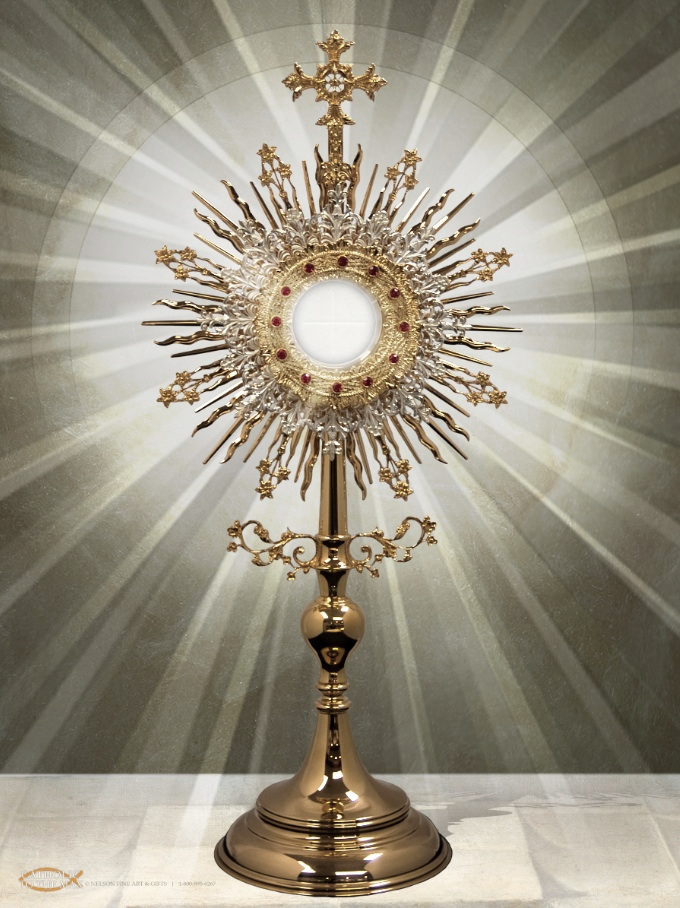 Our Lady of Good HopeCorpus Christi ProcessionJune 6, 2021Following 10:30AM Mass: Exposition of the Blessed Sacrament until 3:30PMProcession: 3:30PM around the parish groundsTalk & Benediction: At outdoor altar in the front lawn of the Church. Conclusion: Procession back in the Church where the Divine Praises will be prayed and Reposition will occur.  * First Communicants are invited to come in their attire and be in the procession before the Monstrance.  They can also bring a basket with flower petals to toss in front of Christ during the Procession. *(In the event of inclement weather, the talk and benediction will occur in the Church).